ДОКУМЕНТАЦИЯ № 1О ПРОВЕДЕНИИ ОТКРЫТОГО ЗАПРОСА ЦЕН на право заключения договора на оказание услуг по предоставлению производственного помещения на охраняемой территории для стоянки спецтранспорта в г. Архангельске.Архангельск 2021 г.Общие положенияФормы для заполнения участникам закупкиФорма 1. Заявка на участие в открытом запросе цен 
Фирменный бланк участника ЗАЯВКА НА УЧАСТИЕ В ОТКРЫТОМ ЗАПРОСЕ ЦЕНИзучив извещение об открытом запросе цен № __________(с ЕИС) 
и документацию о проведении открытого запроса цен на право заключения договора на ____________________, безоговорочно принимая установленные в них требования и условия,_________________________________________________________________, 
(полное наименование участника запроса цен)зарегистрированное по адресу: __________________________________________________________________,                                                    (местонахождение участника запроса цен)предлагает заключить договор на оказание услуг по предоставлению производственного помещения на охраняемой территории для стоянки спецтранспорта в г. Архангельске общей площадью _______ кв. м., расположенного по адресу ______________________________________________в соответствии с Техническим заданием и другими сведениями, документами, являющимися неотъемлемыми приложениями к настоящей заявке, и составляющими Предложение, по указанной цене _________________________ без НДС.Мы ознакомлены с информацией, содержащейся в документации 
и влияющей на стоимость товаров, работ, услуг, и не имеем к ней претензий.Мы согласны с тем, что в случае, если нами не были учтены какие-либо цены на поставку товара, выполнение работ, оказание услуг в соответствии с предметом открытого запроса цен, данные товары, работы, услуги будут в любом случае поставлены, выполнены (исполнены) в полном соответствии с требованиями документации об открытом запросе цен, включая требования, содержащиеся 
в описании предмета закупки, в пределах предлагаемой нами цены договора.В случае признания нас победителем в открытом запросе цен, мы берем на себя обязательства подписать со своей стороны договор в соответствии с требованиями документации и условиями нашей заявки на участие в открытом запросе цен.Информация по сути наших предложений в данном запросе представлена 
в следующих документах, которые являются неотъемлемой частью нашей заявки на участие в открытом запросе цен:___________________________________	     ___________________                                            М.П.                           (ФИО и должность подписавшего)Форма 2. Информация об участнике открытого запроса цен
___________________________________	     ___________________                                            М.П.                           (ФИО и должность подписавшего)Рекомендуемая форма для заполнения Форма 3. Декларация о соответствии участника открытого запроса цен
требованиям, установленным в документации о закупкеНастоящей декларацией _______________________________________ 
                                                (наименование участника закупки)подтверждает, что соответствует следующим единым требованиям к участникам закупки:в отношении участника закупки не проводится процедура ликвидации, арбитражным судом не принято решение о признании банкротом и об открытии конкурсного производства, деятельность не приостановлена, на имущество 
не наложен арест по решению суда, административного органа, у участника закупки отсутствуют недоимки по налогам, сборам, задолженности по иным обязательным платежам в бюджеты бюджетной системы Российской Федерации (за исключением сумм, на которые предоставлены отсрочка, рассрочка, инвестиционный налоговый кредит в соответствии с законодательством Российской Федерации о налогах и сборах, которые реструктурированы в соответствии с законодательством Российской Федерации, по которым имеется вступившее в законную силу решение суда о признании обязанности заявителя по уплате этих сумм исполненной или которые признаны безнадежными к взысканию в соответствии с законодательством Российской Федерации о налогах и сборах) за прошедший календарный год, размер которых превышает двадцать пять процентов балансовой стоимости активов участника закупки, по данным бухгалтерской отчетности за последний отчетный период; субъекты персональных данных, указанные в заявке участника закупки и приложениях к ней надлежащим образом уведомлены об осуществлении обработки их персональных данных ООО «АСК» с целью участия 
в открытом запросе цен на право заключения договора, в соответствии 
с законодательством Российской Федерации было получено согласие на обработку персональных данных физических лиц, указанных в заявке, в том числе право предоставления данных третьим лицам;участник закупки не включен в реестр недобросовестных поставщиков, предусмотренный Федеральным законом от 18 июля 2011 года № 223-ФЗ 
«О закупках товаров, работ, услуг отдельными видами юридических лиц», в реестр недобросовестных поставщиков, предусмотренный Федеральным законом от 05 апреля 2013 года № 44-ФЗ «О контрактной системе в сфере закупок товаров, работ, услуг для обеспечения государственных и муниципальных нужд»;отсутствие у участника закупки - физического лица либо 
у руководителя, членов коллегиального исполнительного органа или главного бухгалтера юридического лица - участника закупки судимости  за преступления 
в сфере экономики (за исключением лиц, у которых  судимость погашена или снята), а также неприменение в отношении указанных физических лиц наказания в виде лишения права занимать определенные должности или заниматься определенной деятельностью, которые связаны с поставкой товара, выполнением работы, оказанием услуги, являющихся объектом осуществляемой закупки, 
и административного наказания в виде дисквалификации;участник закупки – юридическое лицо, которое в течение двух лет до момента подачи заявки на участие в закупке не было привлечено 
к административной ответственности за совершение административного правонарушения, предусмотренного статьей 19.28 Кодекса Российской Федерации об административных правонарушениях;отсутствие между участником закупки и заказчиком конфликта интересов, под которым понимаются случаи, при которых руководитель заказчика, член комиссии по осуществлению закупок, руководитель контрактной службы заказчика, контрактный управляющий состоят в браке с физическими лицами, являющимися выгодоприобретателями, единоличным исполнительным органом хозяйственного общества (директором, генеральным директором, управляющим, президентом и другими), членами коллегиального исполнительного органа хозяйственного общества, руководителем (директором, генеральным директором) учреждения или унитарного предприятия либо иными органами управления юридических лиц - участников закупки, с физическими лицами, в том числе зарегистрированными в качестве индивидуального предпринимателя, - участниками закупки либо являются близкими родственниками (родственниками по прямой восходящей и нисходящей линии (родителями и детьми, дедушкой, бабушкой 
и внуками), полнородными и неполнородными (имеющими общих отца или мать) братьями и сестрами), усыновителями или усыновленными указанных физических лиц.Также настоящей декларацией участник подтверждает, что ознакомлен 
с условиями положения о закупке товаров, работ, услуг заказчика.___________________________________	     ___________________                                            М.П.                           (ФИО и должность подписавшего)Техническое заданиена оказание услуг по предоставлению производственного помещения на охраняемой территории для стоянки спецтранспорта в г. Архангельске.1. Предмет технического задания.Настоящее техническое задание определяет перечень и порядок выполнения услуг по предоставлению производственного помещения на охраняемой территории для стоянки спецтранспорта в г. Архангельске ООО «АСК».2. Местонахождение объекта.3. Заказчик – ООО «АСК».4. Требования к Производственному помещению.4.1 Производственное помещение должно находиться в городской черте г. Архангельска, иметь площадь не менее 50 кв.м., располагаться не далее 500 м от остановки общественного транспорта и парковки для личного автотранспорта.4.2. Производственное помещение должно находиться под видеонаблюдением на круглосуточно охраняемой территории. Сотрудникам ООО «АСК» должен быть обеспечен беспрепятственный круглосуточный доступ на охраняемую территорию.4.3. Помещение должно быть оборудовано воротами, обеспечивающими проезд крупногабаритной спецтехники: экскаватора-погрузчика, автоподъемника, автокрана и пр.4.4. Помещение должно иметь освещение, возможность подключения электрооборудования для ремонта спецтехники. 4.5. Персоналу ООО «АСК» должна предоставляться возможность в непосредственной близости от производственного помещения пользоваться санузлом, бытовыми помещениями для переодевания, хранения и сушки спецодежды, приема пищи.4.6. На территории, прилегающей к производственному помещению, должна быть предоставлена возможность кратковременного безопасного хранения материалов Заказчика (барабанов с кабелем, опор освещения и пр.)5. Объем, стоимость и сроки выполнения работ.5.1 Срок аренды производственного помещения: с 01.01.2021 по 31.12.2021 г.6. Условия оплаты.6.1 Оплата производится Заказчиком поэтапно путем перечисления денежных средств на расчетный счет Подрядчика не позднее 20 числа месяца, следующего за расчетным, на основании выставленного счета и акты выполненных работ. 6.2 Авансовые платежи по договору не предусмотрены.7. Особые условия.7.1 Заказчик возмещает Подрядчику затраты за потребленную электроэнергию.Проект договора   	ДОГОВОР АРЕНДЫ №______город Архангельск                                                                                  «_____»______ 20___ г.___________________________________________________________________________  в лице ______________________________, действующего на основании ________________, именуемое в дальнейшем «Арендодатель» и Общество с ограниченной ответственностью «Архангельская сетевая компания» (ООО «АСК») в лице директора Истомина Сергея Васильевича, действующего на основании Устава, именуемый в дальнейшем «Арендатор», вместе именуемые в дальнейшем ” Стороны”, заключили настоящий договор (далее —Договор) о нижеследующем:1. ПРЕДМЕТ ДОГОВОРА1.1. Арендодатель обязуется предоставить Арендатору во временное владение и пользование _______________________________________, находящееся на территории __________________________________ по адресу г. Архангельск, _____________________________________________________. Перечень передаваемых в аренду Сооружений и цели использования определяется в приложении N 1.1.2. Передача Сооружений оформляется актом приема - передачи (с указанием на фактическое состояние передаваемых Сооружений), который составляется и подписывается Сторонами в двух экземплярах (по одному для каждого из участников). Акт приема - передачи приобщается к настоящему Договору и является его неотъемлемой частью.2. ОБЯЗАННОСТИ СТОРОН2.1. Общие обязанности сторон:2.1.1. Содержать Сооружения, инженерное оборудование и прилегающую территорию в соответствии с установленными техническими нормами, требованиями разумности, добросовестности и справедливости.2.2. Обязанности Арендатора:2.2.1 Осуществлять оплату по договору на основании счета в размерах и в сроки, определенных условиями настоящего договора.2.22. Обеспечивать беспрепятственный доступ к Сооружениям сотрудников Арендодателя.2.2.3.При прекращении настоящего договора, не позднее 1 (одного) дня со дня прекращения, освободить занимаемые сооружения.2.24. За свой счет по просьбам Арендодателя принимать участие в благоустройстве территории производственной базы , используя собственные средства и оборудование.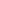 22.5. Соблюдать «Правила пожарной безопасности» и общественный порядок в  арендуемых сооружениях и на территории производственной базы.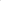 22.6. Самостоятельно обеспечивать утилизацию ТБО, возникающих в процессе аренды Сооружений.2.3. Обязанности Арендодателя:23.1. Обеспечивать беспрепятственный допуск к арендуемым сооружениям сотрудников Арендатора в соответствии с предоставленным Арендатором списком.2.32. Содержать Сооружения с соблюдением действующих технических правил и норм. 2.4. Без оформленного в установленном порядке письменного разрешения Арендодателя, Арендатор не имеет права:заключать хозяйственные договоры, касающиеся расходов по содержанию и ремонту(техническое обслуживание) арендуемых сооружений и прилегающей территории;производить переоборудование инженерных сетей, реконструкцию, капитальный ремонт арендуемых сооружений;подключать и использовать оборудование, не имеющие технических паспортов (свидетельств), не отвечающие требованиям безопасности эксплуатации и санитарногигиеническим нормативам;нарушать имеющиеся схемы и графики и режимы работ на Арендодателя.З. ПРАВА СТОРОН3.1. Каждая из сторон настоящего Договора имеет право:З. 1.1. В установленном законом порядке возмещать убытки, понесенные в результате нарушения другой стороной обязательств по платежам, и иные убытки, причиненные стороной из-за невыполнения или нарушения условий Договора.4. ПОРЯДОК РАСЧЕТОВ4.1. Размер ежемесячной платы по Договору складывается из постоянной и переменной частей:- постоянная часть составляет ______  рублей за 1 кв.м. общей площади или ___________ рублей за календарный месяц. -переменная часть затраты Арендодателя на электроэнергию, необходимую для электроснабжения Сооружений, которые определяются по показаниям прибора учета электроэнергии и тарифом на электрическую энергию категории для прочих потребителей  электросетевой организации за месяц, предшествующий расчетному.4.2. Счет и акт об оказанных услугах за расчетный месяц Арендатор самостоятельно получает в бухгалтерии Арендодателя по адресу: г______________________________________________ по 5 число месяца, следующего за расчетным. В случае неявки Арендатора для получения платежных документов, срок для оплаты по Договору исчисляется со дня выписки документов.4.3. Арендатор обязан оплатить указанную в счете за расчетный месяц сумму до 20 числа месяца, следующего за расчетным.4.4. Арендодатель вправе в одностороннем внесудебном порядке изменить размер ежемесячной платы по Договору, но не чаще одного раза в год и не более, чем на 10%, уведомив об этом Арендатора не менее чем за 14 дней до даты изменений.5. РАЗРЕШЕНИЕ СПОРОВ5.1. Все споры и разногласия, которые могут возникнуть между сторонами по вопросам, не нашедшим своего разрешения в тексте настоящего Договор, будут разрешаться путем направления претензионных писем.5.2. При не урегулировании в процессе переговоров спорные вопросы разрешаются в Арбитражном суде Архангельской области.6. ПРЕКРАЩЕНИЕ ДОГОВОРА6.1. Настоящий Договор прекращается:по соглашению сторон;по инициативе одной из сторон при условии письменного уведомления стороной, решившей расторгнуть договор другую сторону за 30 дней до момента окончания договора;по иным основаниям, предусмотренным действующим законодательством.7. СРОК ДЕЙСТВИЯ ДОГОВОРА7.1. Настоящий договор вступает в силу с момента  подписания  и распространяет свое действие на отношения,  возникшие с 01.01.2021 года. Срок окончания действия договора 31 декабря 2021 года.8. АНТИКОРРУПЦИОННАЯ ОГОВОРКА8.1. Стороны в рамках исполнения настоящего договора обязуются соблюдать требования применимого антикоррупционного законодательства и не предпринимать никаких действий, которые могут нарушить нормы антикоррупционного законодательства или стать причиной такого нарушения другой Стороной, в том числе не требовать, не получать, не предлагать, не санкционировать, не обещать и не совершать незаконные платежи напрямую, через третьих лиц или в качестве посредника, включая (но не ограничиваясь) взятки в денежной или любой иной форме, каким-либо физическим или юридическим лицам, включая (но не ограничиваясь) коммерческим организациям, органам власти и самоуправления, государственным служащим, частным компаниям и их представителям.8.2 В случае нарушения одной из Сторон изложенных выше антикоррупционных обязательств, другая Сторона вправе в одностороннем порядке приостановить исполнение своих обязательств по настоящему договору до устранения причин такого нарушения или отказаться от исполнения договора, направив об этом письменное уведомление“9. ЗАКЛЮЧИТЕЛЬНЫЕ ПОЛОЖЕНИЯ9.1. Любые изменения и дополнения к настоящему Договору действительны при условии, если они совершены в письменной форме и подписаны надлежаще уполномоченными представителями сторон.9.2. Все уведомления и сообщения должны направляться в письменной форме.9.3. Произведенные Арендатором отделимые улучшения арендуемых Сооружений являются собственностью Арендодателя. Арендатор вправе с согласия Арендодателя производить неотделимые улучшения арендуемых Сооружений. После прекращения Договора стоимость неотделимых улучшений Арендатору не возмещается.9.4. Настоящий Договор составлен в двух экземплярах, имеющих одинаковую юридическую силу, по одному экземпляру для каждой из сторон.9.5. Приложения к договору:Приложение № 1 «Состав передаваемого в аренду имущества».10.РЕКВИЗИТЫ И ПОДПИСИ СТОРОН«Арендодатель»_______________________________________________________________________________________________________________________________________________________________________________________________________________ «Арендатор»ООО «АСК»_____________________________________________________________________________________________________________________________________________________________________________________________________________________Приложение № 1 к Договору аренды № ___ от «___» ________ 20___ г.Список передаваемого в аренду имуществаАрендодатель	АрендаторСодержание документации об открытом запросе цен (далее – запрос цен) 
в соответствии с Федеральным законом № 223-ФЗ от 18.07.2011 «О закупках товаров, работ, услуг отдельными видами юридических лиц» и Положением 
о закупке товаров, работ, услуг Заказчика.Содержание документации об открытом запросе цен (далее – запрос цен) 
в соответствии с Федеральным законом № 223-ФЗ от 18.07.2011 «О закупках товаров, работ, услуг отдельными видами юридических лиц» и Положением 
о закупке товаров, работ, услуг Заказчика.Содержание документации об открытом запросе цен (далее – запрос цен) 
в соответствии с Федеральным законом № 223-ФЗ от 18.07.2011 «О закупках товаров, работ, услуг отдельными видами юридических лиц» и Положением 
о закупке товаров, работ, услуг Заказчика.№НаименованиеСодержаниеПредмет закупкиОказание услуг по предоставлению производственного помещения на охраняемой территории для стоянки спецтранспорта в г. АрхангельскеНачальная (максимальная) цена договора1080,00  рублей без НДС за 1 кв.м. общей площадиСпособ закупкиЗапрос цен Заказчик (наименование, место нахождения, почтовый адрес, адрес электронной почты, номер контактного телефона, ответственное должностное лицо)Общество с ограниченной ответственностью «Архангельская сетевая компания» (сокращенно – ООО «АСК»)Адрес: 163020, г. Архангельск, ул. Советская, д. 21, 2 этаж, офис 201.Кувакин Николай Сергеевич, svet@arhsvet.ru, тел. 8(8182) 24-88-33, Факс – 8(8182) 24-88-33Место и порядок подачи заявок участников запроса ценЗаявки подаются по адресу:
163020, г. Архангельск, ул. Советская, д. 21, 2 этаж, офис 201.Режим работы:Понедельник – пятница с 09:00 до 17:00.Предпраздничный день на один час короче.Перерыв на обед с 13:00 до 14:00Дата начала подачи заявокС момента размещения извещения 
и документации в ЕИС «18» января 2021 года     Дата и время (время московское) окончания срока подачи заявок на участие в запросе цен«25» января 2021 года   17:00 (время московское)Место, дата вскрытия конвертов с заявкамиВскрытие конвертов будет проводиться по адресу: 163020, г. Архангельск, ул. Советская, д. 21, 2 этаж, офис 201.«26» января 2021 года 10:00 (время московское)Дата рассмотрения заявок«26» января 2021 годаДата подведения итогов закупки«26» января 2021 годаИнформация о валюте, используемой для формирования цены договора и расчетов с поставщикамиРоссийский рубльРазмер и порядок внесения денежных средств в качестве обеспечения заявок на участие в запросе ценНе требуетсяРазмер обеспечения исполнения договора, срок и порядок предоставления указанного обеспечения, требования к обеспечениюНе требуетсяТребования к участникам закупки Участник запроса цен должен соответствовать следующим обязательным требованиям:1. соответствие участников закупки требованиям, устанавливаемым в соответствии 
с законодательством Российской Федерации 
к лицам, осуществляющим поставку товара, выполнение работы, оказание услуги, являющихся объектом закупки: наличие необходимых лицензий, свидетельств, сертификатов в соответствии с действующим законодательством Российской Федерации;2. отсутствие процедуры ликвидации участника закупки - юридического лица 
и отсутствие решения арбитражного суда 
о признании участника закупки - юридического лица или индивидуального предпринимателя несостоятельным (банкротом) и об открытии конкурсного производства;3. отсутствие приостановления деятельности участника закупки в порядке, установленном Кодексом Российской Федерации об административных правонарушениях, на дату подачи заявки на участие в закупке;4. отсутствие у участника закупки недоимки по налогам, сборам, задолженности по иным обязательным платежам в бюджеты бюджетной системы Российской Федерации  (за исключением сумм, на которые предоставлены отсрочка, рассрочка, инвестиционный налоговый кредит 
в соответствии с законодательством Российской Федерации о налогах и сборах, которые реструктурированы в соответствии 
с законодательством Российской Федерации, по которым имеется вступившее в законную силу решение суда о признании обязанности заявителя по уплате этих сумм исполненной или которые признаны безнадежными к взысканию 
в соответствии с законодательством Российской Федерации о налогах и сборах) за прошедший календарный год, размер которых превышает двадцать пять процентов балансовой стоимости активов участника закупки, по данным бухгалтерской отчетности за последний отчетный период. Участник закупки считается соответствующим установленному требованию 
в случае, если им в установленном порядке подано заявление об обжаловании указанных недоимки, задолженности и решение по такому заявлению на дату рассмотрения заявки на участие 
в определении поставщика (подрядчика, исполнителя) не принято;5. отсутствие у участника закупки - физического лица либо у руководителя, членов коллегиального исполнительного органа или главного бухгалтера юридического лица - участника закупки судимости за преступления 
в сфере экономики (за исключением лиц, 
у которых такая судимость погашена или снята), 
а также неприменение в отношении указанных физических лиц наказания в виде лишения права занимать определенные должности или заниматься определенной деятельностью, которые связаны с поставкой товара, выполнением работы, оказанием услуги, являющихся объектом закупки, и административного наказания в виде дисквалификации;6. участник закупки – юридическое лицо, которое в течение двух лет до момента подачи заявки на участие в закупке не было привлечено 
к административной ответственности за совершение административного правонарушения, предусмотренного статьей 19.28 Кодекса Российской Федерации об административных правонарушениях;7. отсутствие сведений об участнике закупки в реестре недобросовестных поставщиков, предусмотренном федеральным законом от 18.07.2011 № 223-ФЗ «О закупках товаров, работ, услуг отдельными видами юридических лиц»; отсутствие в предусмотренном Федеральным законом от 05.04.2013 № 44-ФЗ «О контрактной системе в сфере закупок товаров, работ, услуг для обеспечения государственных и муниципальных нужд» реестре недобросовестных поставщиков (подрядчиков, исполнителей) информации об участнике закупки, в том числе информации об учредителях, о членах коллегиального исполнительного органа, лице, исполняющем функции единоличного исполнительного органа участника закупки - юридического лица.Требования к содержанию и составу заявки на участиеЗаявка должна быть оформлена по форме 
в соответствии с приложениями к документации 
о проведении запроса цен.Заявка (форма 1) должна содержать следующие сведения и документы:1. сведения и документы об участнике, подавшем заявку (если на стороне участника закупки выступает одно лицо) или сведения 
и документы о лицах, выступающих на стороне одного участника (по каждому из указанных лиц 
в отдельности) (если на стороне участника выступает несколько лиц), а именно:сведения о наименовании (фирменном наименовании), сведения об организационно-правовой форме, о месте нахождения, о почтовом адресе (для юридического лица); фамилия, имя, отчество, паспортные данные, сведения о месте жительства (для физического лица и индивидуального предпринимателя), номер контактного телефона. иные реквизиты, установленные формой заявки.Приведенные выше сведения предоставляются в соответствии с формой № 2 «Информация об участнике открытого запроса цен», указанной 
в разделе II документации;2. соглашение между участниками коллективной заявки (в случае если на стороне участника выступает несколько лиц);3. копии учредительных документов (для юридических лиц);4. копию паспорта (для физических лиц 
и индивидуальных предпринимателей);5. копии документов, подтверждающих полномочия представителей участника (для всех лиц, от имени которых действует уполномоченный представитель). Если представитель участника имеет право действовать от имени участника без доверенности, то копии документов, подтверждающих данное право представителя участника. Если представитель участника действует от имени участника на основании доверенности, то копия такой доверенности и копия документов, подтверждающих право представителя участника, выдавшего доверенность, выдавать доверенность;6. декларацию о соответствии участника запроса цен требованиям, установленным 
в документации о закупке (рекомендуемая форма для заполнения участниками закупки – форма № 3 «Декларация о соответствии участника открытого запроса цен требованиям, установленным в документации о закупке» раздела II документации);Осуществление закупки у субъектов малого 
и среднего предпринимательства 
в соответствии с постановлением Правительства Российской Федерации от 11.12.2014 
№ 1352нетУсловия предоставления приоритета товаров российского происхождения, работ, услуг, выполняемых, оказываемых российскими лицами, по отношению к товарам, происходящим из иностранного государства, работам, услугам, выполняемым, оказываемым иностранными лицамиДля получения преференций (преимуществ), установленных Постановлением Правительства РФ от 16.09.2016 № 925, участник закупки должен указать в составе заявки:наименование страны происхождения товаров;сведения о цене единицы каждого товара (работы, услуги), являющегося предметом закупки.Отсутствие указания страны происхождения товаров составе заявки не является основанием для отклонения такой заявки в участии в закупке.В случае отсутствия указания страны происхождения товаров в составе заявки, такая заявка рассматривается как содержащая предложение о поставке товаров иностранного происхождения.Ответственность за достоверность сведений 
о стране происхождения товаров несет участник.Преференции (преимущества) не предоставляются, если: а) закупка признана несостоявшейся и договор заключается с единственным участником закупки;б) в заявке на участие в закупке не содержится предложений о поставке товаров российского происхождения, выполнении работ, оказании услуг российскими лицами;в) в заявке на участие в закупке не содержится предложений о поставке товаров иностранного происхождения, выполнении работ, оказании услуг иностранными лицами;г) в заявке на участие в закупке, представленной участником, содержится предложение о поставке товаров российского 
и иностранного происхождения, выполнении работ, оказании услуг российскими 
и иностранными лицами, при этом стоимость товаров российского происхождения, стоимость работ, услуг, выполняемых, оказываемых российскими лицами, составляет менее 50 процентов стоимости всех предложенных таким участником товаров, работ, услуг.При этом для целей установления соотношения цены предлагаемых к поставке товаров российского и иностранного происхождения, цены выполнения работ, оказания услуг российскими и иностранными лицами, цена единицы каждого товара, работы, услуги определяется как произведение начальной (максимальной) цены единицы товара, работы, услуги, являющихся предметом закупки, на коэффициент изменения начальной (максимальной) цены договора по результатам проведения закупки, определяемый как результат деления цены договора, по которой заключается договор, на начальную (максимальную) цену договора.Сопоставление заявок на участие в закупке, которые содержат предложения о поставке товаров российского происхождения, выполнении работ, оказании услуг российскими лицами, производится по предложенной в указанных заявках цене договора, сниженной на 15 процентов, при этом договор заключается по цене договора, предложенной участником в заявке 
на участие в закупке.Требования к оформлению заявки на участие в запросе ценЗаявка должна быть подписана участником или уполномоченным представителем участника, прошита и пронумерована. Применение факсимильных подписей не допускается.Участник предоставляет заявку 
в письменной форме в запечатанном конверте, 
не позволяющем просматривать содержание заявки до вскрытия. На конверте с заявкой указывается номер извещения из ЕИС, а также номер лота, если закупка включает несколько лотов.Участник вправе подать только одну заявку 
в отношении каждого объекта закупки.Заявка на участие в закупке, а также все документы, относящиеся к такой заявке, должны быть составлены на русском языке, 
за исключением специальных терминов. Любые дополнительные документы могут быть составлены на другом языке, если такие документы сопровождаются точным переводом на русский язык, заверенным надлежащим образом. При выявлении расхождений между русским переводом и оригиналом документа на ином языке заказчик будет принимать решение на основании перевода. Закупочная комиссия вправе не рассматривать документы, не переведенные на русский язык.Документы и сведения должны быть представлены в доступном и читаемом виде. Подчистки, дописки, исправления в документах не допускаются, за исключением тех случаев, когда эти исправления (дописки) заверены рукописной надписью «исправленному верить», собственноручной подписью уполномоченного лица, расположенной рядом с каждым исправлением (допиской), и скреплены печатью (при наличии печати).При описании товара в заявке на участие 
в закупке необходимо учитывать следующее:1. значения показателей товара должны быть измеряемыми и выражаться в числовых значениях и (или) в виде безальтернативных показателей (да/нет, наличие/отсутствие), за исключением случаев приобретения товаров, работ, услуг, в отношении которых невозможно однозначно сформулировать и описать соответствующие требования;2. не допускается описание характеристик товара без единиц измерения, если описываемый параметр в документации о закупке имеет единицу измерения;3. единицы измерения, наименования показателей, технических, функциональных параметров товара должны соответствовать обозначениям, установленным в документации о закупке;4. перечисление характеристик, наименований товара через запятую, разделение союзом «и» означает, что необходим товар со всеми перечисленными характеристиками, наименованиями;5. при использовании знака «:» после слов «менее», «более», требование относится ко всем показателям характеристики;6. показатели, имеющие диапазонное значение (с использованием слов «не более», «не менее», «не менее… и не более…», «не более… и не менее…», «не менее…, не более…», «не более…, не менее…», «не ниже… не выше…»), означают, что первое из значений является минимальным, а второе – максимальным. При указании в документации показателя, сопровождающегося термином «от», указанное заказчиком значение является минимальным. При указании в документации показателя, сопровождающегося термином «до», указанное заказчиком значение является максимальным. Участник закупки указывает показатель в заявленных заказчиком пределах, включая минимальное и максимальное значение показателя;7. в случае, если устанавливается диапазонный показатель товара, наименование которого указывается как «__ - __», или наименование которого сопровождается словами «от __ до __», или наименование которого сопровождается словами «в диапазоне от __ до __», то значение такого диапазона не может изменяться в ту или иную сторону и участником закупки должен быть предложен товар именно с таким значением диапазонного показателя;8. не допускаются ссылки на технические регламенты и государственные стандарты (ГОСТ, ОСТ и т.д.), технические условия и т.д. без указания конкретных показателей предлагаемого товара.В том случае, если значения, указанные в технической документации товара (материала) или технической части документации, отличаются от значений, требуемых ГОСТ, ссылка на который содержится в документации, при заполнении заявки следует руководствоваться требованиями ГОСТ. При оформлении рекомендуется:представлять все документы, входящие в состав заявки на участие в закупке, в формате А4, размер шрифта не менее 12 без масштабирования;нумеровать все без исключения страницы заявки на участие в закупке согласно описи, представленной в составе заявки на участие в закупке;указывать название и количество страниц каждого из прилагаемых к заявке документов в описи, представленной в составе заявки на участие в закупке;представлять все документы, входящие в состав заявки, в виде единого тома или нескольких отдельных томов. Все листы заявки, все листы тома такой заявки прошивать и нумеровать; использовать при подготовке заявки образцы форм документации о закупке.Внесение изменений в извещение и документациюЗаказчик вправе принять решение о внесении изменений в извещение о закупке и настоящую документацию в любое время, но не позднее даты окончания подачи заявок. Заказчик вправе принять решение о внесении изменений в извещение и документацию 
о проведении запроса цен не позднее даты окончания срока подачи заявок.Изменения, вносимые в извещение, документацию о закупке размещаются Заказчиком в ЕИС не позднее, чем в течение 
3 (трех) дней со дня принятия решения о внесении изменений.Изменения в извещение, документацию 
о проведении запроса цен размещаются в ЕИС 
в день принятия решения о внесении таких изменений. При этом срок подачи заявок должен быть продлен так, чтобы со дня размещения внесенных изменений до дня окончания подачи заявок такой срок составлял не менее чем 3 (три) рабочих дня. Форма, порядок, срок (даты начала и окончания срока) предоставления участникам разъяснений положений документации о закупкеУчастник закупки вправе направить Заказчику запрос о разъяснении положений документации о проведении запроса цен не позднее чем за 3 (три) рабочих дня до даты окончания приема заявок: с даты начала подачи заявок до «22» января 2021 года включительно. Запрос оформляется в письменной форме и подписывается уполномоченным лицом участника закупки.Заказчик в течение 3 (трех) рабочих дней со дня поступления указанного запроса размещает разъяснения положений документации о закупке 
в ЕИС.Возможность отказа           от проведения закупкиЗаказчик вправе отказаться от проведения запроса цен до наступления даты и времени окончания срока подачи заявок. Извещение об отказе от проведения запроса цен размещается 
в ЕИС в день принятия решения об отказе от проведения запроса цен.Порядок вскрытия конвертов с заявкамиВ день, во время и в месте, указанные в извещении и документации о проведении запроса цен, закупочная комиссия осуществляет вскрытие конвертов с заявками на участие. Участники, подавшие заявки на участие 
в запросе цен, или их представители вправе присутствовать при вскрытии конвертов с заявками на участие в запросе цен. Регистрация участников и (или) их представителей, прибывших на процедуру вскрытия конвертов с заявками на участие в запросе цен, осуществляется Заказчиком в журнале и листе регистрации представителей участников непосредственно перед заседанием закупочной комиссии. Закупочная комиссия осуществляет вскрытие конвертов с заявками на участие в запросе цен в порядке их поступления по листу регистрации заявок на участие в запросе цен.При вскрытии конвертов с заявками закупочной комиссией оглашаются наименование каждого участника, его почтовый адрес 
и цену исполнения договора, указанные в заявке на участие в запросе цен.В случае если не подано ни одной заявки или подана одна заявка на участие в запросе цен соответственно признается несостоявшимся. Протокол вскрытия конвертов с заявками на участие в запросе цен размещается в ЕИС в течение 3 (трех) дней.Порядок рассмотрения заявок на участие в запросе ценЗаявка и участник признаются закупочной комиссией соответствующими документации о закупке, если заявка и участник соответствуют всем требованиям, установленным документацией о закупке.По результатам рассмотрения заявок закупочная комиссия не допускает участника к участию в запросе цен в следующих случаях:1.  непредставление обязательных документов либо наличие в таких документах недостоверных сведений;2.  несоответствие участника закупки требованиям, установленным документацией 
о закупке;3.  несоответствие заявки на участие в закупке требованиям извещения, документации о закупке, описанию предмета закупки, приложений 
к извещению, документации о закупке, проекту договора и приложениям к нему (в том числе поступление более одной заявки на участие 
в запросе цен или наличие более чем одного предложения в заявке на участие в запросе цен от одного участника; наличие в заявке предложения о цене договора, превышающей установленную начальную (максимальную) цену договора (либо начальную (максимальную) цену единицы товара, если данное значение установлено 
в документации), либо установление срока поставки товара (выполнения работ, оказания услуг), превышающего срок, установленный документацией).В случае если на стороне участника выступает несколько лиц, заявка участника будет признана соответствующей требованиям документации 
о закупке только при условии включения в ее состав документов, подтверждающих соответствие каждого из лиц, выступающих на стороне участника, установленным закупочной документацией требованиям.Заказчик отстраняет участника процедуры от участия в запросе цен в любой момент до заключения договора, если обнаружит, что участник и (или) поданная им заявка на участие 
в закупке не соответствует требованиям, установленным извещением и (или) документацией о закупке. В случае выявления факта указания в составе заявки недостоверных сведений о стране происхождения товаров при проведении закупки, такая заявка подлежит отклонению.В случае выявления факта указания в составе заявки участника, признанного победителем закупки, недостоверных сведений о стране происхождения товаров после подведения итогов закупки (определения победителя), но до момента заключения договора с таким участником, заказчик должен отказаться от заключения договора.На основании результатов оценки заявок на участие в запросе цен, комиссией каждой заявке на участие в запросе цен относительно других присваивается порядковый номер. Первый номер присваивается заявке на участие в запросе цен, содержащей лучшие условия исполнения договора. Победителем запроса цен признается участник запроса цен, который предложил лучшие условия исполнения договора и заявке на участие в запросе цен которого присвоен первый номер. Оценка заявок на участие в запросе цен осуществляется по единственному критерию – цена договора, содержащаяся в заявке каждого из участников запроса цен. Победителем запроса цен признается участник, подавший заявку, которая соответствует всем требованиям, установленным в документации, предложивший наиболее низкую цену договора. При предложении наиболее низкой цены исполнения обязательств несколькими участниками закупки победителем признается участник, заявка на участие в запросе цен которого поступила ранее других заявок, 
в которых предложена такая же цена.Условия признания запроса цен несостоявшимсяЗапрос цен признается несостоявшимся, 
в случае если:не подано ни одной заявки;подана только одна заявка;по результатам рассмотрения и оценки соответствующей требованиям документации о запросе цен была признана только одна заявка или не признано соответствующей ни одной заявки. При наличии единственного участника закупки его заявка рассматривается, и в случае соответствия заявки и участника закупки требованиям документации о запросе цен заказчик вправе заключить договор с таким участником.Порядок заключения договора по результатам закупки; срок, в течение которого победитель или иной участник, с которым заключается договор, должен подписать договор; условия признания победителя или иного участника, с которым заключается договор, уклонившимся от заключения договораПо результатам запроса цен заключается Договор на условиях, указанных в заявке, поданной участником закупки, и в документации о проведении запроса цен.Договор заключается в письменной форме 
в двух экземплярах.Договор заключается только после предоставления участником закупки, с которым заключается договор, обеспечения исполнения договора (если предусмотрено настоящей документацией), а также фактического подтверждения данного обеспечения путем предоставления документа, свидетельствующего о внесении (предоставлении) обеспечительной меры.Договор по результатам закупки заключается не ранее чем через десять дней и не позднее чем через двадцать дней с даты размещения в ЕИС итогового протокола, составленного по результатам закупки.В течение 10 (десяти) дней с даты размещения в ЕИС итогового протокола, определяющего победителя закупки, победитель запроса цен обязан подписать проект договора и представить два экземпляра проекта договора, подписанного победителем, заказчику. Одновременно 
с договором победитель обязан представить заказчику документы, подтверждающие предоставление обеспечения исполнения договора в размере, который предусмотрен документацией. В случае если победителем запроса цен 
не исполнены требования настоящего пункта документации, такой победитель признается уклонившимся от заключения договора.В случае если победитель запроса цен был признан уклонившимся от заключения договора, договор заключается с участником закупки, который предложил такие же, как и победитель закупки, условия исполнения договора или предложение которого содержит лучшие условия исполнения договора, следующие после условий, предложенных победителем закупки, который признан уклонившемся от заключения договора.Возможность заказчика изменить предусмотренные договором количество товаров, объем работ, объем услуг (иные условия договора) при заключении или в ходе исполнения договораСогласно разделу IV «Проект договора»При исполнении договора, заключенного 
с участником закупки, которому предоставлен приоритет в соответствии с Постановлением Правительства РФ от 16.09.2016 № 925, 
не допускается замена страны происхождения товаров, за исключением случая, когда 
в результате такой замены вместо иностранных товаров поставляются российские товары, при этом качество, технические и функциональные характеристики (потребительские свойства) таких товаров не должны уступать качеству 
и соответствующим техническим и функциональным характеристикам товаров, указанных в договоре.№п/пНаименование документа№ страницыЧисло страниц12345Для юридического лица:НаименованиеФирменное наименование 
(при наличии)Организационно-правовая формаМесто нахождения Почтовый адрес Номер контактного телефонаЭлектронная почтаИНН / КПП участника запроса ценАналог идентификационного номера налогоплательщика участника запроса цен в соответствии с законодательством соответствующего иностранного государства (для иностранного лица)Для физического лица:Фамилия, имя, отчество 
(при наличии)Паспортные данныеМесто жительства Номер контактного телефонаЭлектронная почтаИдентификационный номер налогоплательщика участника запроса ценАналог идентификационного номера налогоплательщика участника запроса цен в соответствии с законодательством соответствующего иностранного государства (для иностранного лица)№ п/пНаименование объектаМестонахождение объекта1Производственное помещение площадью не менее 50 кв.м. г. АрхангельскНаименование помещенияПередаваемая в аренду площадь, кв.м.Цель использованияДля стоянки спецтранспорта